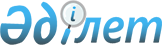 Об утверждении перечня государственных услуг, оказываемых по принципу "одного заявления"
					
			Утративший силу
			
			
		
					Приказ Министра цифрового развития, инноваций и аэрокосмической промышленности Республики Казахстан от 29 января 2020 года № 36/НҚ. Зарегистрирован в Министерстве юстиции Республики Казахстан 31 января 2020 года № 19961. Утратил силу приказом Министра цифрового развития, инноваций и аэрокосмической промышленности Республики Казахстан от 5 сентября 2022 года № 309/НҚ.
      Сноска. Утратил силу приказом Министра цифрового развития, инноваций и аэрокосмической промышленности РК от 05.09.2022 № 309/НҚ (вводится в действие по истечении десяти календарных дней после дня его первого официального опубликования).
      ПРИКАЗЫВАЮ:
      1. Утвердить прилагаемый перечень государственных услуг, оказываемых по принципу "одного заявления".
      2. Признать утратившими силу приказ Министра информации и коммуникаций Республики Казахстан от 14 февраля 2019 года № 57 "Об утверждении перечня государственных услуг, оказываемых в электронной форме на основании одного заявления" (зарегистрирован в Реестре государственной регистрации нормативных правовых актов Республики Казахстан за № 18334, опубликован 21 февраля 2019 года в Эталонном контрольном банке нормативных правовых актов).
      3. Комитету государственных услуг Министерства цифрового развития, инноваций и аэрокосмической промышленности Республики Казахстан обеспечить:
      1) государственную регистрацию настоящего приказа в Министерстве юстиции Республики Казахстан;
      2) размещение настоящего приказа на интернет-ресурсе Министерства цифрового развития, инноваций и аэрокосмической промышленности Республики Казахстан после его официального опубликования;
      3) в течение десяти рабочих дней после государственной регистрации настоящего приказа в Министерстве юстиции Республики Казахстан представление в Юридический департамент Министерства цифрового развития, инноваций и аэрокосмической промышленности Республики Казахстан сведений об исполнении мероприятий, предусмотренных подпунктам 1) и 2) настоящего пункта.
      4. Контроль за исполнением настоящего приказа возложить на курирующего вице-министра цифрового развития, инноваций и аэрокосмической промышленности Республики Казахстан.
      5. Настоящий приказ вводится в действие по истечении десяти календарных дней после дня его первого официального опубликования.
      "СОГЛАСОВАН"Министерствосельского хозяйстваРеспублики Казахстан
      "СОГЛАСОВАН"Министерство юстицииРеспублики Казахстан
      "СОГЛАСОВАН"Министерствообразования и наукиРеспублики Казахстан
      "СОГЛАСОВАН"Министерство здравоохраненияРеспублики Казахстан
      "СОГЛАСОВАН"Министерствотруда и социальнойзащиты населенияРеспублики Казахстан
      "СОГЛАСОВАН"Министерство индустриии инфраструктурного развитияРеспублики Казахстан
      "СОГЛАСОВАН"Министерство финансовРеспублики Казахстан
      "СОГЛАСОВАН"Министерствовнутренних делРеспублики Казахстан
      "СОГЛАСОВАН"Министерство экологии,геологии и природных ресурсовРеспублики Казахстан Перечень государственных услуг, оказываемых по принципу "одного заявления"
      Сноска. Перечень в редакции приказа Министра цифрового развития, инноваций и аэрокосмической промышленности РК от 09.02.2021 № 47/НҚ (вводится в действие по истечении десяти календарных дней после дня его первого официального опубликования).
      *Примечание. Наименование государственной услуги изложено согласно Реестру государственных услуг, утвержденного приказом исполняющего обязанности Министра цифрового развития, инноваций и аэрокосмической промышленности Республики Казахстан от 31 января 2020 года № 39/НҚ (зарегистрирован в Реестре государственной регистрации нормативных правовых актов за № 19982). При этом, по принципу "одного заявления" оказывается инвалидам первой, второй и третьей групп согласно подпункта 7 статьи 4 Закона Республики Казахстан от 5 апреля 1999 года N 365 "О специальном государственном пособии в Республике Казахстан".
					© 2012. РГП на ПХВ «Институт законодательства и правовой информации Республики Казахстан» Министерства юстиции Республики Казахстан
				
      Министр цифрового развития,инноваций и аэрокосмической промышленностиРеспублики Казахстан 

А. Жумагалиев
Утвержден приказом
Министра цифрового развития,
инноваций и аэрокосмической
промышленности 
Республики Казахстан
от 29 января 2020 года № 36/НҚ
№№
Краткое наименование государственных услуг, оказываемых по принципу "одного заявления"
Наименование государственной услуги
1
2
3
11.
Регистрация по месту жительства населения Республики Казахстан
Регистрация по месту жительства населения Республики Казахстан
11.
Регистрация по месту жительства населения Республики Казахстан
Снятие с регистрации по месту жительства населения Республики Казахстан
22.
Рождение ребенка
Регистрация рождения ребенка, в том числе внесение изменений, дополнений и исправлений в записи актов гражданского состояния
22.
Рождение ребенка
Назначение социальной выплаты на случай потери дохода в связи с уходом за ребенком по достижении им возраста одного года
22.
Рождение ребенка
Постановка на очередь детей дошкольного возраста (до 6 лет) для направления в дошкольные организации
22.
Рождение ребенка
Назначение пособий на рождение ребенка и по уходу за ребенком
33.
Получение информации
Выдача справки о зарегистрированных правах (обременениях) на недвижимое имущество и его технических характеристиках
33.
Получение информации
Выдача выписки из реестра регистрации залога движимого имущества
44.
Установление опеки или попечительства над ребенком- сиротой (детьми-сиротами) и ребенком (детьми), оставшимся без попечения родителей и назначение выплаты пособия опекунам или попечителям на содержание ребенка-сироты (детей-сирот) и ребенка (детей), оставшегося без попечения родителей
Установление опеки или попечительства над ребенком-сиротой (детьми-сиротами) и ребенком (детьми), оставшимся без попечения родителей
44.
Установление опеки или попечительства над ребенком- сиротой (детьми-сиротами) и ребенком (детьми), оставшимся без попечения родителей и назначение выплаты пособия опекунам или попечителям на содержание ребенка-сироты (детей-сирот) и ребенка (детей), оставшегося без попечения родителей
Назначение выплаты пособия опекунам или попечителям на содержание ребенка-сироты (детей-сирот) и ребенка (детей), оставшегося без попечения родителей
55.
Выдача санитарно-эпидемиологического заключения о соответствии объекта высокой эпидемической значимости нормативным правовым актам в сфере санитарно-эпидемиологического благополучия населения и присвоение учетного номера объекту производства пищевой продукции, подлежащего государственному контролю и надзору в сфере санитарно-эпидемиологического благополучия населения
Выдача санитарно-эпидемиологического заключения о соответствии объекта высокой эпидемической значимости нормативным правовым актам в сфере санитарно-эпидемиологического благополучия населения
55.
Выдача санитарно-эпидемиологического заключения о соответствии объекта высокой эпидемической значимости нормативным правовым актам в сфере санитарно-эпидемиологического благополучия населения и присвоение учетного номера объекту производства пищевой продукции, подлежащего государственному контролю и надзору в сфере санитарно-эпидемиологического благополучия населения
Присвоение учетного номера объекту производства пищевой продукции, подлежащего государственному контролю и надзору в сфере санитарно-эпидемиологического благополучия населения
66.
Выдача экологических разрешений и заключений государственной экологической экспертизы для объектов I категории
Выдача экологических разрешений для объектов I категории
66.
Выдача экологических разрешений и заключений государственной экологической экспертизы для объектов I категории
Выдача заключений государственной экологической экспертизы для объектов I категории
77.
Выдача разрешений на эмиссии в окружающую среду и заключений государственной экологической экспертизы для объектов II, III и IV категорий
Выдача разрешений на эмиссии в окружающую среду для объектов II, III и IV категорий
77.
Выдача разрешений на эмиссии в окружающую среду и заключений государственной экологической экспертизы для объектов II, III и IV категорий
Выдача заключений государственной экологической экспертизы для объектов II, III и IV категорий
8.
Государственная регистрация юридических лиц, относящихся к субъектам малого и среднего предпринимательства
Государственная регистрация юридических лиц, учетная регистрация их филиалов и представительств
8.
Государственная регистрация юридических лиц, относящихся к субъектам малого и среднего предпринимательства
Регистрационный учет плательщиков налога на добавленную стоимость
9.
Аттестация кандидатов в патентные поверенные и выдача свидетельства патентного поверенного
Аттестация кандидатов в патентные поверенные
9.
Аттестация кандидатов в патентные поверенные и выдача свидетельства патентного поверенного
Выдача свидетельства патентного поверенного
10.
Регистрация и сертификация воздушных судов
Выдача свидетельств о государственной регистрации гражданских воздушных судов Республики Казахстан
10.
Регистрация и сертификация воздушных судов
Выдача сертификата воздушного судна по шуму
10.
Регистрация и сертификация воздушных судов
Выдача разрешения на использование радиопередающей аппаратуры
11.
Проведение аттестации лиц, претендующих на занятие адвокатской деятельностью и выдача лицензии на занятие адвокатской деятельностью
Проведение аттестации лиц, претендующих на занятие адвокатской деятельностью
11.
Проведение аттестации лиц, претендующих на занятие адвокатской деятельностью и выдача лицензии на занятие адвокатской деятельностью
Выдача лицензии на занятие адвокатской деятельностью
12.
Проведение аттестации на право занятия нотариальной деятельностью и выдача лицензии на право занятия нотариальной деятельностью
Проведение аттестации на право занятия нотариальной деятельностью
12.
Проведение аттестации на право занятия нотариальной деятельностью и выдача лицензии на право занятия нотариальной деятельностью
Выдача лицензии на право занятия нотариальной деятельностью
13.
Проведение аттестации лиц, претендующих на занятие деятельностью частного судебного исполнителя и выдача лицензии на занятие деятельностью частного судебного исполнителя
Проведение аттестации лиц, претендующих на занятие деятельностью частного судебного исполнителя
13.
Проведение аттестации лиц, претендующих на занятие деятельностью частного судебного исполнителя и выдача лицензии на занятие деятельностью частного судебного исполнителя
Выдача лицензии на занятие деятельностью частного судебного исполнителя
14.
Выдача ветеринарно-санитарного заключения на объекты государственного ветеринарно-санитарного контроля и надзора и присвоение учетных номеров объектам производства, осуществляющим выращивание животных, заготовку (убой), хранение, переработку и реализацию животных, продукции и сырья животного происхождения, а также организациям по производству, хранению и реализации ветеринарных препаратов, кормов и кормовых добавок
Выдача ветеринарно-санитарного заключения на объекты государственного ветеринарно-санитарного контроля и надзора
14.
Выдача ветеринарно-санитарного заключения на объекты государственного ветеринарно-санитарного контроля и надзора и присвоение учетных номеров объектам производства, осуществляющим выращивание животных, заготовку (убой), хранение, переработку и реализацию животных, продукции и сырья животного происхождения, а также организациям по производству, хранению и реализации ветеринарных препаратов, кормов и кормовых добавок
Присвоение учетных номеров объектам производства, осуществляющим выращивание животных, заготовку (убой), хранение, переработку и реализацию животных, продукции и сырья животного происхождения, а также организациям по производству, хранению и реализации ветеринарных препаратов, кормов и кормовых добавок
15.
Создание страховой организации
Выдача разрешения на создание страховой (перестраховочной) организации, открытие филиала страховой (перестраховочной) организации-нерезидента Республики Казахстан
15.
Создание страховой организации
Выдача согласия на приобретение статуса крупного участника банка и (или) страховой (перестраховочной) организации, и (или) управляющего инвестиционным портфелем, и (или) банковского и (или) страхового холдинга
15.
Создание страховой организации
Выдача разрешения на создание или приобретение дочерней организации страховой (перестраховочной) организацией и (или) страховым холдингом, значительное участие страховой (перестраховочной) организации и (или) страхового холдинга в капитале организаций
15.
Создание страховой организации
Государственная регистрация юридических лиц, учетная регистрация их филиалов и представительств
15.
Создание страховой организации
Государственная регистрация выпуска объявленных акций
15.
Создание страховой организации
Выдача согласия на назначение (избрание) руководящих работников финансовых организаций, филиалов банков-нерезидентов Республики Казахстан, филиалов страховых (перестраховочных) организаций-нерезидентов Республики Казахстан, филиалов страховых брокеров-нерезидентов Республики Казахстан, банковских, страховых холдингов, акционерного общества "Фонд гарантирования страховых выплат"
15.
Создание страховой организации
Выдача лицензии на осуществление страховой деятельности или право осуществления исламской страховой деятельности по отрасли "страхование жизни"
15.
Создание страховой организации
Выдача лицензии на право осуществления страховой (перестраховочной) деятельности или исламской страховой (перестраховочной) деятельности по отрасли "общее страхование"
15.
Создание страховой организации
Выдача лицензии на виды обязательного страхования, установленные законами Республики Казахстан и являющиеся отдельными классами страхования, или право осуществления исламской страховой деятельности по видам обязательного страхования, установленным законами Республики Казахстан и являющимся отдельными классами страхования
15.
Создание страховой организации
Выдача лицензии на деятельность по перестрахованию или право осуществления деятельности по исламскому перестрахованию
16.
Открытие филиала страховой организации-нерезидента Республики Казахстан
Выдача разрешения на создание страховой (перестраховочной) организации, открытие филиала страховой (перестраховочной) организации-нерезидента Республики Казахстан
16.
Открытие филиала страховой организации-нерезидента Республики Казахстан
Государственная регистрация юридических лиц, учетная регистрация их филиалов и представительств
16.
Открытие филиала страховой организации-нерезидента Республики Казахстан
Выдача согласия на назначение (избрание) руководящих работников финансовых организаций, филиалов банков-нерезидентов Республики Казахстан, филиалов страховых (перестраховочных) организаций-нерезидентов Республики Казахстан, филиалов страховых брокеров-нерезидентов Республики Казахстан, банковских, страховых холдингов, акционерного общества "Фонд гарантирования страховых выплат"
16.
Открытие филиала страховой организации-нерезидента Республики Казахстан
Выдача лицензии на осуществление страховой деятельности или право осуществления исламской страховой деятельности по отрасли "страхование жизни"
16.
Открытие филиала страховой организации-нерезидента Республики Казахстан
Выдача лицензии на право осуществления страховой (перестраховочной) деятельности или исламской страховой (перестраховочной) деятельности по отрасли "общее страхование"
16.
Открытие филиала страховой организации-нерезидента Республики Казахстан
Выдача лицензии на виды обязательного страхования, установленные законами Республики Казахстан и являющиеся отдельными классами страхования, или право осуществления исламской страховой деятельности по видам обязательного страхования, установленным законами Республики Казахстан и являющимся отдельными классами страхования
16.
Открытие филиала страховой организации-нерезидента Республики Казахстан
Выдача лицензии на деятельность по перестрахованию или право осуществления деятельности по исламскому перестрахованию
17.
Открытие банка
Выдача разрешения на открытие банка, филиала банка-нерезидента Республики Казахстан
17.
Открытие банка
Выдача согласия на приобретение статуса крупного участника банка и (или) страховой (перестраховочной) организации, и (или) управляющего инвестиционным портфелем, и (или) банковского и (или) страхового холдинга
17.
Открытие банка
Выдача разрешения на создание или приобретение банком и (или) банковским холдингом дочерней организации и (или) на значительное участие банка и (или) банковского холдинга в уставном капитале организаций
17.
Открытие банка
Государственная регистрация юридических лиц, учетная регистрация их филиалов и представительств
17.
Открытие банка
Государственная регистрация выпуска объявленных акций
17.
Открытие банка
Выдача согласия на назначение (избрание) руководящих работников финансовых организаций, филиалов банков-нерезидентов Республики Казахстан, филиалов страховых (перестраховочных) организаций-нерезидентов Республики Казахстан, филиалов страховых брокеров-нерезидентов Республики Казахстан, банковских, страховых холдингов, акционерного общества "Фонд гарантирования страховых выплат"
17.
Открытие банка
Выдача лицензии банкам, филиалам банков-нерезидентов Республики Казахстан на проведение банковских и иных операций, предусмотренных банковским законодательством Республики Казахстан 
17.
Открытие банка
Выдача лицензии на проведение банковских и иных операций, осуществляемых исламскими банками, филиалами исламских банков-нерезидентов Республики Казахстан
18.
Открытие филиала банка-нерезидента Республики Казахстан
Выдача разрешения на открытие банка, филиала банка-нерезидента Республики Казахстан
18.
Открытие филиала банка-нерезидента Республики Казахстан
Государственная регистрация юридических лиц, учетная регистрация их филиалов и представительств
18.
Открытие филиала банка-нерезидента Республики Казахстан
Выдача согласия на назначение (избрание) руководящих работников финансовых организаций, филиалов банков-нерезидентов Республики Казахстан, филиалов страховых (перестраховочных) организаций-нерезидентов Республики Казахстан, филиалов страховых брокеров-нерезидентов Республики Казахстан, банковских, страховых холдингов, акционерного общества "Фонд гарантирования страховых выплат"
18.
Открытие филиала банка-нерезидента Республики Казахстан
Выдача лицензии банкам, филиалам банков-нерезидентов Республики Казахстан на проведение банковских и иных операций, предусмотренных банковским законодательством Республики Казахстан
18.
Открытие филиала банка-нерезидента Республики Казахстан
Выдача лицензии на проведение банковских и иных операций, осуществляемых исламскими банками, филиалами исламских банков-нерезидентов Республики Казахстан
19.
Выезд из Республики Казахстан на постоянное место жительства
Оформление документов на выезд за пределы Республики Казахстан на постоянное место жительства
19.
Выезд из Республики Казахстан на постоянное место жительства
Снятие с регистрации по месту жительства населения Республики Казахстан
20.
Выдача иностранцам разрешения на временное проживание в Республике Казахстан
Выдача иностранцам и лицам без гражданства разрешения на временное проживание в Республике Казахстан
20.
Выдача иностранцам разрешения на временное проживание в Республике Казахстан
Формирование индивидуального идентификационного номера иностранцам и лицам без гражданства, временно пребывающим в Республике Казахстан
21.
Выдача разрешения иностранцам на постоянное жительство в Республике Казахстан
Выдача иностранцам и лицам без гражданства разрешения на временное проживание в Республике Казахстан
21.
Выдача разрешения иностранцам на постоянное жительство в Республике Казахстан
Выдача разрешения иностранцам и лицам без гражданства на постоянное жительство в Республике Казахстан
21.
Выдача разрешения иностранцам на постоянное жительство в Республике Казахстан
Регистрация по месту жительства населения Республики Казахстан
21.
Выдача разрешения иностранцам на постоянное жительство в Республике Казахстан
Выдача удостоверений лицам без гражданства и видов на жительство иностранцам, постоянно проживающим в Республике Казахстан
22.
Выдача разрешений трудовым иммигрантам
Формирование индивидуального идентификационного номера иностранцам и лицам без гражданства, временно пребывающим в Республике Казахстан
22.
Выдача разрешений трудовым иммигрантам
Выдача иностранцам и лицам без гражданства разрешения на временное проживание в Республике Казахстан
22.
Выдача разрешений трудовым иммигрантам
Выдача и продление разрешений трудовым иммигрантам
23.
Назначение пенсионных выплат по возрасту и назначение государственной базовой пенсионной выплаты
Назначение пенсионных выплат по возрасту
23.
Назначение пенсионных выплат по возрасту и назначение государственной базовой пенсионной выплаты
Назначение государственной базовой пенсионной выплаты
23.
Назначение пенсионных выплат по возрасту и назначение государственной базовой пенсионной выплаты
Осуществление пенсионных выплат из пенсионных накоплений, сформированных за счет обязательных пенсионных взносов, обязательных профессиональных пенсионных взносов из единого накопительного пенсионного фонда
24.
Выдача справки о наличии либо отсутствии судимости и апостилирование официальных документов, исходящих из органов прокуратуры, органов следствия и дознания
Выдача справки о наличии либо отсутствии судимости
24.
Выдача справки о наличии либо отсутствии судимости и апостилирование официальных документов, исходящих из органов прокуратуры, органов следствия и дознания
Апостилирование официальных документов, исходящих из органов прокуратуры, органов следствия и дознания
25.
Выдача архивных справок и/или копий архивных документов в пределах архивов Комитета по правовой статистике и специальным учетам Генеральной прокуратуры Республики Казахстан и его территориальных органов и апостилирование официальных документов, исходящих из органов прокуратуры, органов следствия и дознания
Выдача архивных справок и/или копий архивных документов в пределах архивов Комитета по правовой статистике и специальным учетам Генеральной прокуратуры Республики Казахстан и его территориальных органов
25.
Выдача архивных справок и/или копий архивных документов в пределах архивов Комитета по правовой статистике и специальным учетам Генеральной прокуратуры Республики Казахстан и его территориальных органов и апостилирование официальных документов, исходящих из органов прокуратуры, органов следствия и дознания
Апостилирование официальных документов, исходящих из органов прокуратуры, органов следствия и дознания
26.
Присвоение статуса кандас и получения гражданства
Присвоение или продление статуса оралмана
26.
Присвоение статуса кандас и получения гражданства
Включение в региональную квоту приема оралманов и переселенцев
26.
Присвоение статуса кандас и получения гражданства
Выдача разрешения иностранцам и лицам без гражданства на постоянное жительство в Республике Казахстан
26.
Присвоение статуса кандас и получения гражданства
Регистрация приема, восстановления и выхода из гражданства Республики Казахстан
27.
Назначение пособий по инвалидности при первичном установлении инвалидности
Назначение пособия по уходу за инвалидом первой группы с детства
27.
Назначение пособий по инвалидности при первичном установлении инвалидности
Назначение пособия матери или отцу, усыновителю (удочерителю), опекуну (попечителю), воспитывающему ребенка- инвалида
27.
Назначение пособий по инвалидности при первичном установлении инвалидности
Назначение специального государственного пособия*
27.
Назначение пособий по инвалидности при первичном установлении инвалидности
Назначение социальной выплаты на случай утраты трудоспособности
27.
Назначение пособий по инвалидности при первичном установлении инвалидности
Назначение государственного социального пособия по инвалидности